ПЕРВИЧНЫЙ ПЛАН ДИССЕРТАЦИИОННОЙ РАБОТЫАКТУАЛЬНОСТЬ И ОБОСНОВАНИЕ ВЫБОРА ТЕМЫ ИССЛЕДОВАНИЯИНФОРМАЦИЯ О МЕТОДАХ, ПРИМЕНЯЕМЫХ В  ДИССЕРТАЦИОННОЙ РАБОТЕПЕРВИЧНЫЙ СПИСОК ИСПОЛЬЗУЕМОЙ ЛИТЕРАТУРЫМИНИСТЕРСТВО НАУКИ И ОБРАЗОВАНИЯ АЗЕРБАЙДЖАНСКОЙ РЕСПУБЛИКИ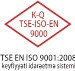 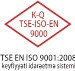 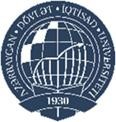 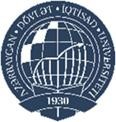 	АЗЕРБАЙДЖАНСКИЙ ГОСУДАРСТВЕННЫЙ ЭКОНОМИЧЕСКИЙ УНИВЕРСИТЕТ	МЕЖДУНАРОДНЫЙ ЦЕНТР МАГИСТРАТУРЫ И ДОКТОРАНТУРЫОценка первого отчёта по магистерской диссертацииФ. И. О. Магистранта	    __________(подпись)Тема диссертации: Специализация: Группа: Контакты (телефон, э-почта и т. д.): Критерии оценкиСоответствие плана диссертационнойработы с темой	- 	баллИсследовательская ориентированностьплана	-  	баллСоответствие плана требованиям диссертации	-  	баллДостаточность и новизна литературы	-  	баллУровень соответствия отчётности по научным требованием и техническому оформлению -                                           ______ баллИТОГОВАЯ ОЦЕНКА	-	 ____ баллОценивание проводится по 10-ти балльной шкале. Итоговая оценка вычисляется как совокупность баллов по критериям.Научный руководитель:  _______________________Ф. И. О.подпись, датаНаучный консультант: 	Ф. И. О. (если назначен)подпись, датаДолжен быть добавлен 5-страничный отчет о плане диссертационной работы, списке литературы и методах исследования